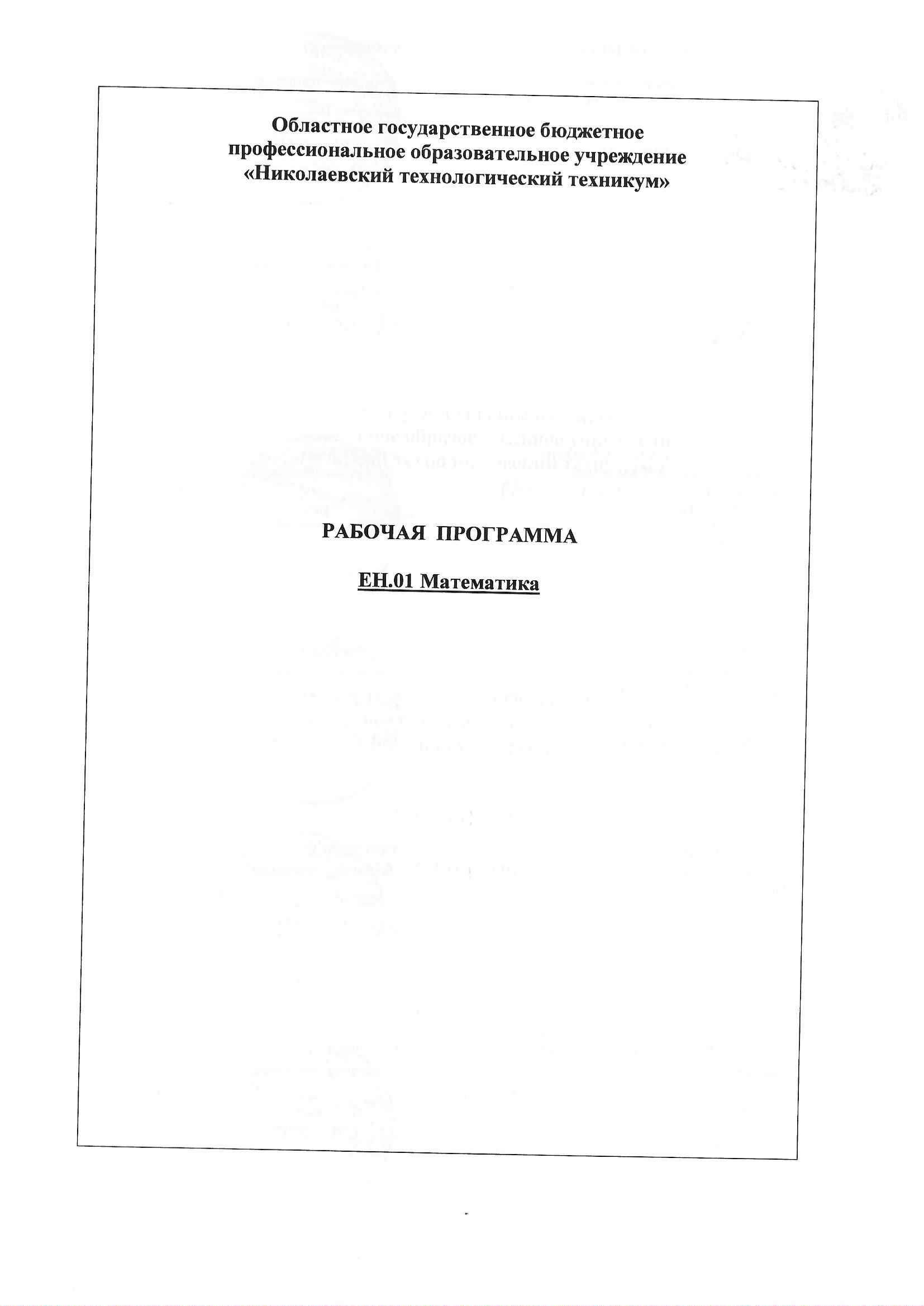 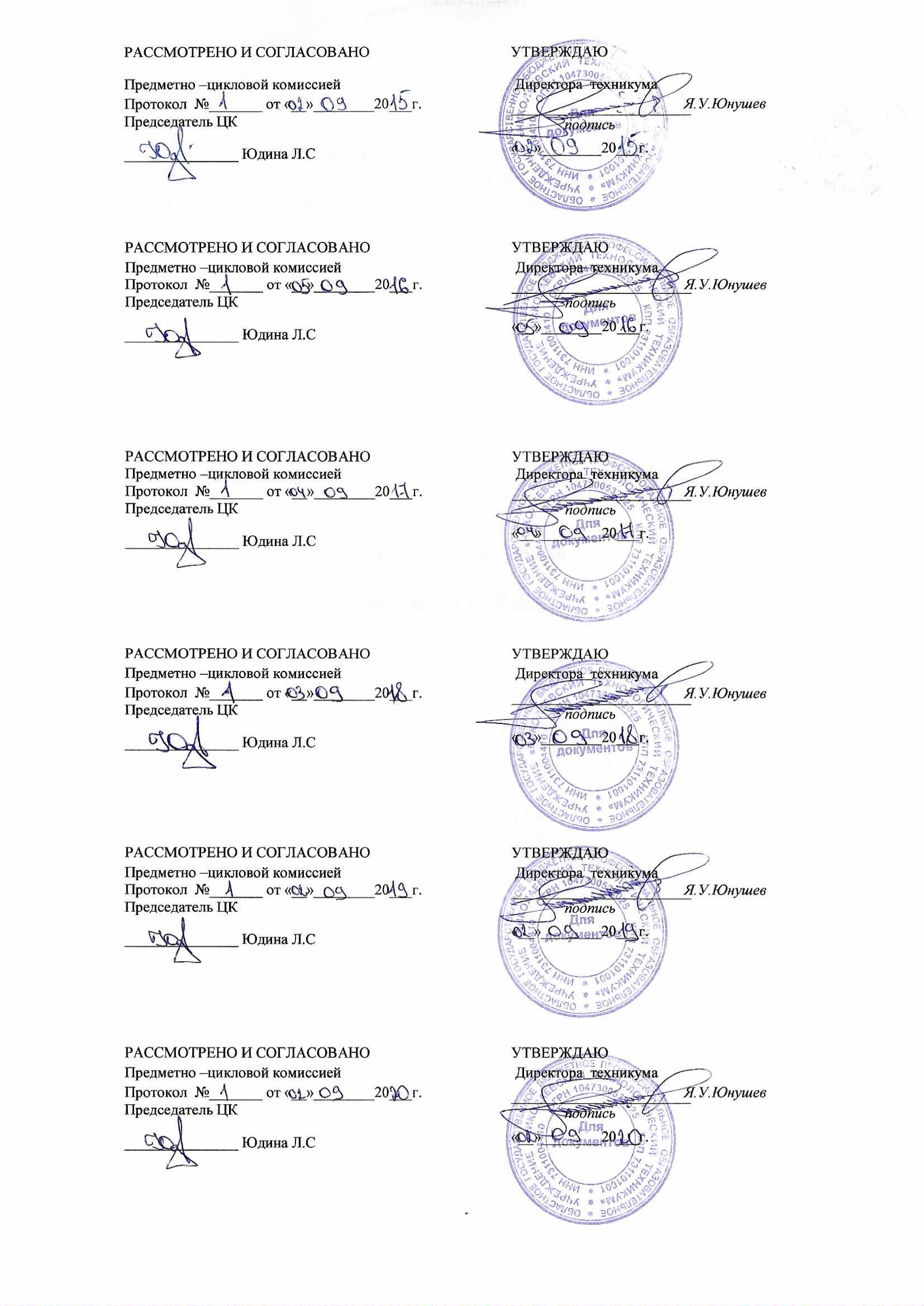 СОДЕРЖАНИЕ1. паспорт Рабочей  ПРОГРАММЫ УЧЕБНОЙ ДИСЦИПЛИНЫМатематикаОбласть применения программы:Рабочая  программа учебной дисциплины  «Математика» является частью программы подготовки специалистов среднего звена поспециальности19.02.10 Технология продукции общественного питания 1.2. Место дисциплины в структуре программы подготовки специалистов среднего звена: относится к математическому и общему естественнонаучному учебному циклу.1.3. Цели и задачи учебной дисциплины – требования к результатам освоения дисциплины:В результате освоения  дисциплины обучающийся  должен знать:значение математики в профессиональной деятельности и при освоении ППССЗ;основные понятия и методы математического анализа, теории вероятностей и математической статистики;основные математические методы решения прикладных задач в области профессиональной деятельностиВ результате освоения  дисциплины обучающийся  должен уметь:решать прикладные задачи в области профессиональной деятельности.применять простые математические модели систем и процессов в сфере профессиональной деятельности;Результатом освоения дисциплины является овладение обучающимися общими (ОК) и профессиональными (ПК) компетенциями:ОК 1. Понимать сущность и социальную значимость своей будущей профессии, проявлять к ней устойчивый интерес.ОК 2. Организовывать собственную деятельность, выбирать типовые методы и способы выполнения профессиональных задач, оценивать их эффективность и качество.ОК 3. Принимать решения в стандартных и нестандартных ситуациях и нести за них ответственность.ОК 4. Осуществлять поиск и использование информации, необходимой для эффективного выполнения профессиональных задач, профессионального и личностного развития.ОК 5. Использовать информационно-коммуникационные технологии в профессиональной деятельности.ОК 6. Работать в коллективе и команде, эффективно общаться с коллегами, руководством, потребителями.ОК 7. Брать на себя ответственность за работу членов команды (подчиненных), результат выполнения заданий.ОК 8. Самостоятельно определять задачи профессионального и личностного развития, заниматься самообразованием, осознанно планировать повышение квалификации.         ОК 9. Использовать информационные технологии в профессиональной деятельности.         ОК 10. Пользоваться  профессиональной  документацией  на  государственном  и иностранном языках         ОК 11. Использовать знания по финансовой грамотности, планировать предпринимательскую деятельность в профессиональной сфереПК 1.1. Организовывать подготовку мяса и приготовление полуфабрикатов для сложной кулинарной продукции.ПК 1.2. Организовывать подготовку рыбы и приготовление полуфабрикатов для сложной кулинарной продукции.ПК 1.3. Организовывать подготовку домашней птицы для приготовления сложной кулинарной продукции.ПК 2.1. Организовывать и проводить приготовление канапе, легких и сложных холодных закусок.ПК 2.2. Организовывать и проводить приготовление сложных холодных блюд из рыбы, мяса и сельскохозяйственной (домашней) птицы.ПК 2.3. Организовывать и проводить приготовление сложных холодных соусов.ПК 3.1. Организовывать и проводить приготовление сложных супов.ПК 3.2. Организовывать и проводить приготовление сложных горячих соусов.ПК 3.3. Организовывать и проводить приготовление сложных блюд из овощей, грибов и сыра.ПК 3.4. Организовывать и проводить приготовление сложных блюд из рыбы, мяса и сельскохозяйственной (домашней) птицы.ПК 4.1. Организовывать и проводить приготовление сдобных хлебобулочных изделий и праздничного хлеба.ПК 4.2. Организовывать и проводить приготовление сложных мучных кондитерских изделий и праздничных тортов.ПК 4.3. Организовывать и проводить приготовление мелкоштучных кондитерских изделий.ПК 4.4. Организовывать и проводить приготовление сложных отделочных полуфабрикатов, использовать их в оформлении.ПК 5.1. Организовывать и проводить приготовление сложных холодных десертов.ПК 5.2. Организовывать и проводить приготовление сложных горячих десертов.ПК 6.1. Участвовать в планировании основных показателей производства.ПК 6.2. Планировать выполнение работ исполнителями.ПК 6.3. Организовывать работу трудового коллектива.ПК 6.4. Контролировать ход и оценивать результаты выполнения работ исполнителями.ПК 6.5. Вести утвержденную учетно-отчетную документацию.1.4. Количество часов на освоение программы дисциплины:максимальной учебной нагрузки обучающегося  12 часов2. СТРУКТУРА И СОДЕРЖАНИЕ УЧЕБНОЙ ДИСЦИПЛИНЫ2.1. Объем учебной дисциплины и виды учебной работы2.2. Тематический план и содержание учебной дисциплины «Математика»Для характеристики уровня освоения учебного материала используются следующие обозначения:1 – ознакомительный (узнавание ранее изученных объектов, свойств);2 –репродуктивный (выполнение деятельности по образцу, инструкции или под руководством)3 – продуктивный (планирование и самостоятельное выполнение деятельности, решение проблемных задач)3. условия реализации УЧЕБНОЙ дисциплины3.1. Требования к минимальному материально-техническому обеспечениюРеализация учебной дисциплины осуществляетсяв учебном кабинете «Математика».Оборудование учебного кабинета:- посадочные места по количеству обучающихся;- рабочее место преподавателя;- комплекты заданий для тестирования и контрольных работ;Технические средства обучения:- компьютер  с лицензионным программным обеспечением;- мультимедиапроектор;-интерактивная доска;3.2. Информационное обеспечение обученияПеречень рекомендуемых учебных изданий, Интернет-ресурсов, дополнительной литературыОсновные источники:Для студентовГригорьев В.П. Элементы высшей математики, учеб. - М.: Изд.центр «Академия», 2018Григорьев В.П., Сабурова Т.Н.Сборник задач по высшей математики - М.: Изд.центр «Академия», 2019Для преподавателейАтурин В.В., Годин В.В. Высшая математика. Задачи с решениями для студентов экономических специальностей  - М.:  Издательский центр «Академия», 2019Михалев А.А., СабитовИ.Х.Линейная алгебра и аналитическая геометрия - М.:  Издательский центр «Академия», 2018Гаврилов В.И., Макаров Ю.Н., Чирский В.Г. Математический анализ–М.: Издательский центр «Академия», 2018Спирина М.С., Спирин П.А. Теория вероятностей и математическая статистика – М.: Издательский центр «Академия», 20183.3. Используемые образовательные технологии	С целью достижения запланированных результатов обучения и формирования соответствующих общих и профессиональных компетенций, обеспечивающих реализацию требований ФГОС СПО и работодателей, реализации модульно-компетентностного, системно-деятельностного подхода в учебном процессе по данной дисциплине используются активные методы обучения в сочетании с традиционными видами учебной работы (беседа, лекция, семинар, практическая работа, просмотр видеофильмов, разбор конкретных ситуаций, групповые дискуссии. Обучение строится с применением традиционных здоровьесберегающих технологии, ИКТ, кейс-технологий, проведение занятий с применением деловых и ролевых игр, защиты индивидуальных и групповых проектов.4. Контроль и оценка результатов освоения учебной дисциплиныКонтрольи оценка результатов освоения учебной дисциплины осуществляется преподавателем в процессе проведения практических занятий, тестирования, а также выполнения обучающимися индивидуальных заданий.стр.            1.     ПАСПОРТ ПРОГРАММЫ УЧЕБНОЙ  дИСЦИПЛИНЫ42. СТРУКТУРА и содержание УЧЕБНОЙ ДИСЦИПЛИНЫ63.     условия реализации  учебной дисциплины124. Контроль и оценка результатов Освоения учебной дисциплины13Вид учебной работыКоличество часов Максимальная учебная нагрузка (всего)12Наименование разделов и темСодержание учебного материала, практические занятия, самостоятельная работа обучающихсяСодержание учебного материала, практические занятия, самостоятельная работа обучающихсяОбъем часовСамостоятельная работаУровень освоенияРаздел 1. Элементы линейной алгебрыСодержание учебного материалаСодержание учебного материала1Матрицы и действия над ними 11Практические занятияПрактические занятия2Действия над матрицами. Нахождение обратной матрицы11Содержание учебного материалаСодержание учебного материала3Определители матриц11Практические занятияПрактические занятия4Вычисление определителей12Содержание учебного материалаСодержание учебного материала5Обратная матрица11Практические занятияПрактические занятия6Нахождение обратной матрицы12Практические занятияПрактические занятия8Метод Крамера119Метод Гаусса12Раздел 2. Числовые последовательности.Содержание учебного материалаСодержание учебного материалаПрактические занятияПрактические занятия10Ограниченные и неограниченные последовательности11Практические занятияПрактические занятия112Нахождение пределов числовой последовательности12Практические занятияПрактические занятия16Нахождение пределов последовательностей12ИтогоИтогоИтого12Результаты обучения(освоенные умения, усвоенные знания)Формы и методы контроля и оценки результатов обучения 12Умения: - решать прикладные задачи в области профессиональной деятельности;- применять простые математические модели систем и процессов в сфере профессиональной деятельности;практическая работаЗнания- значение математики в профессиональной деятельности и при освоении ППССЗ;- основные понятия и методы математического анализа, теории вероятностей и математической статистики;- основные математические методы решения прикладных задач в области профессиональной деятельноститестирование;фронтальный опрос;контрольная работа;комбинированный метод в форме фронтального опроса и групповой самостоятельной работы